TEHNISKĀ SPECIFIKĀCIJA Nr. TS 2202.xxx v1Dzelzsbetona pastabi Pielikums Nr.1,  2202.001 Dzelzsbetona pastabs 3.25 m izmēri 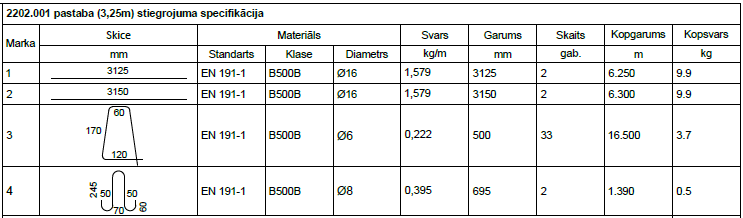 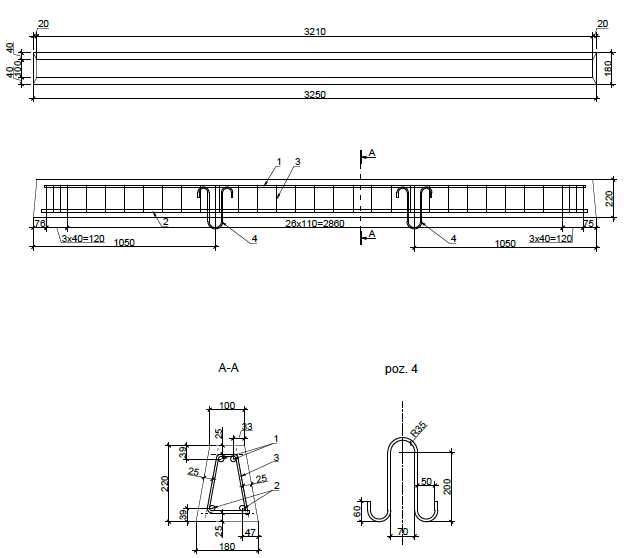 Pielikums Nr.2,  2202.002 Dzelzsbetona pastabs 4.25 m izmēri 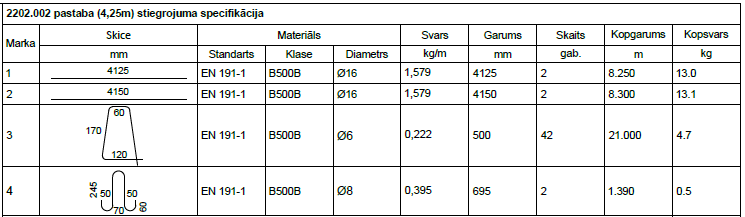 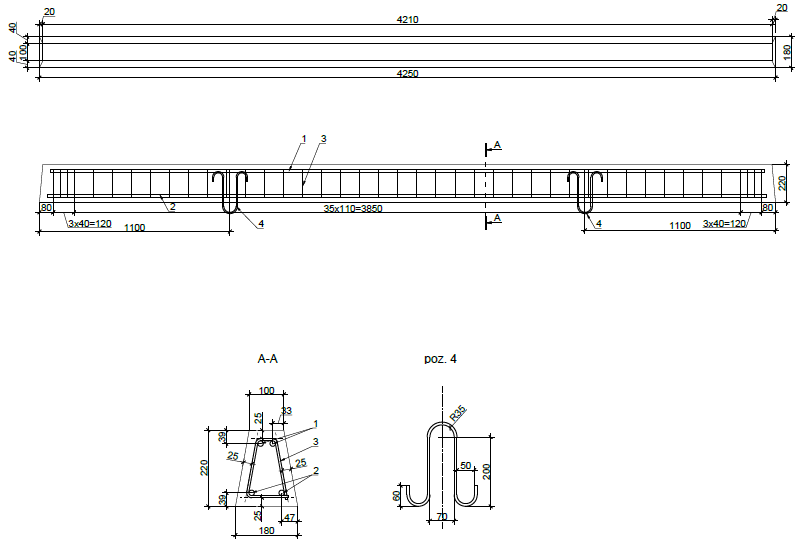 Pielikums Nr.3, 2202.003 Dzelzsbetona pastabs 6 m izmēri  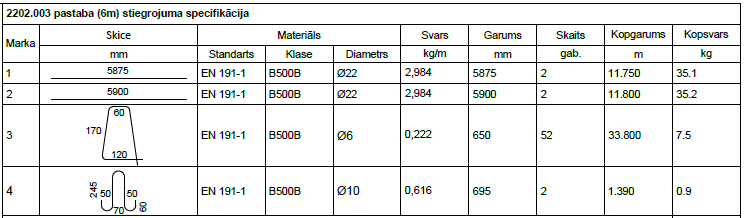 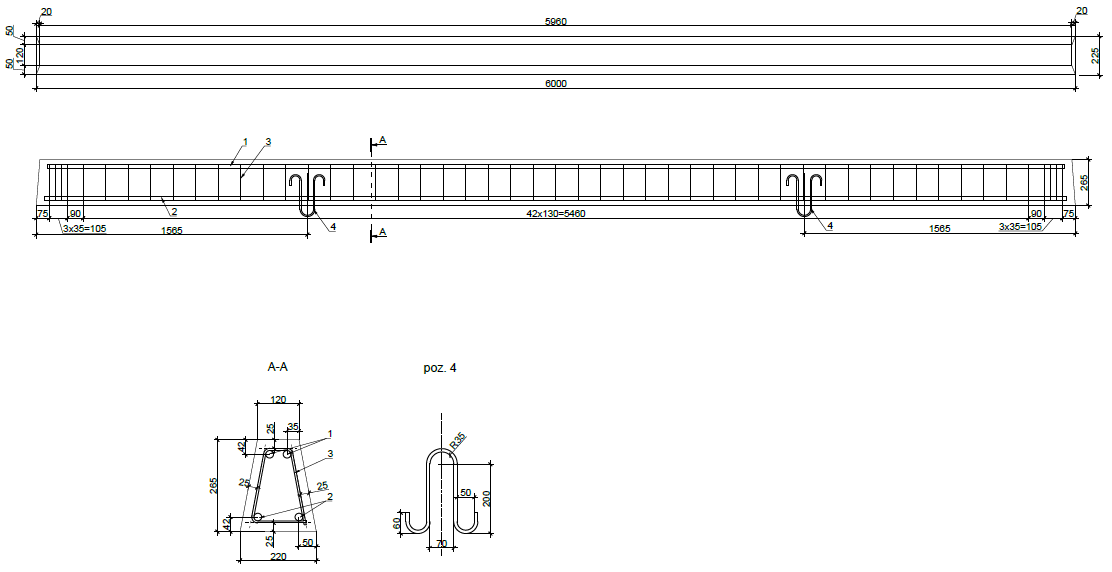 Attēlam ir informatīvs raksturs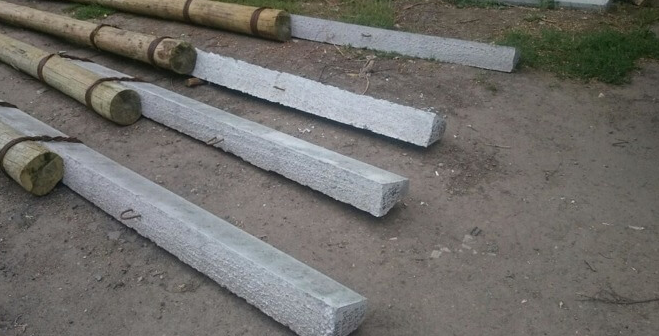 Nr.Apraksts/ DescriptionMinimāla tehniskā prasība/ Minimum technical requirementPiedāvātās preces konkrētais tehniskais apraksts/ Specific technical description of the offered productAvots/ SourcePiezīmes/ RemarksVispārīgā informācija/ General informationVispārīgā informācija/ General informationVispārīgā informācija/ General informationRažotājs (nosaukums, atrašanās vieta)Norādīt informāciju2202.001 Dzelzsbetona pastabs 3.25 mNorādīt pilnu preces tipa apzīmējumu2202.002 Dzelzsbetona pastabs 4.25 mNorādīt pilnu preces tipa apzīmējumu2202.003 Dzelzsbetona pastabs 6 mNorādīt pilnu preces tipa apzīmējumuPreces marķēšanai pielietotais EAN kods, ja precei tāds ir piešķirtsNorādīt Norādīt vai, izmantojot EAN kodu, ražotājs piedāvā iespēju saņemt digitālu tehnisko informāciju par preci (tips, ražotājs, tehniskie parametri, lietošanas instrukcija u.c.)Norādīt Standarti/ StandartsStandarti/ StandartsStandarti/ StandartsStandarts LVS 156, LVS EN 206, LVS 191-1AtbilstIzejmateriālu sertifikācijaAtbilstDokumentācija/ DocumentationDokumentācija/ DocumentationDokumentācija/ DocumentationIr iesniegts preces attēls, kurš atbilst sekojošām prasībām:".jpg" vai “.jpeg” formātā; izšķiršanas spēja ne mazāka par 2Mpix; ir iespēja redzēt  visu produktu un izlasīt visus uzrakstus uz tā; attēls nav papildināts ar reklāmu AtbilstPievienota ražotnes sertifikāta kopijaJāPievienots izejmateriālu ekspluatācijas īpašību noturības sertifikātsJāPiegādātājs piegādā preces aprakstu un apliecinājumu par tehnisko specifikāciju prasību izpildi(atbilstības deklarācija)LV Tehniskā informācija/ Technical informationTehniskā informācija/ Technical informationTehniskā informācija/ Technical information2202.001 Dzelzsbetona pastabs 3.25 m izmēri atbilstoši pielikumam Nr.1Atbilst2202.002 Dzelzsbetona pastabs 4.25 m izmēri atbilstoši pielikumam Nr.2Atbilst2202.003 Dzelzsbetona pastabs 6 m izmēri atbilstoši pielikumam Nr.3AtbilstBetonsC40/50Vides iedarbības klaseXC4, XF2Armatūras režģis: metinātsAtbilstBīstamas vielasNesaturEkspluatācijas temperatūra +400C līdz - 400CAtbilstPieļaujamās novirzes:Plaisas ne māzākas par 0,2mm;Virsmas nevienādība, bojājumi nav lielāki diametrā par 25mm un dziļumā 5mm ar nosacījumu, ka betona aizsargslānis nav plānāks par standartā pieļaujamo;Tasinums +/- 1% no elementa kopējā garumaGarums +/- 5% no elementa kopējā garumaŠķērsgriezumaizmeri +/10% un -5%, bet ne vairāk, kā +20mm un -15mmAtbilstVeikta stiegrojuma aizsargslāņa biezuma kontroleAtbilstRažošanas gaitā nodrošināta betona cietēšana vismaz 28 dienasAtbilstKonstrukcijas klase S3AtbilstParedzamais kalpošanas laiks- 15-30 gadiAtbilstMarķējums, identifikācijaLūdzu norādītSvars, kgLūdzu norādīt